"Трудный" ребёнок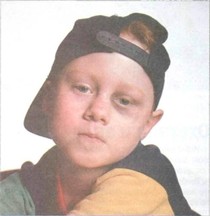 «Трудный» - это ребенок не с криминальным поведением или с какой-то выраженной патологией. Часто это определение взрослые применяют к гиперактивным детям. Такие дети отличаются некоторыми поведенческими особенностями и нарушениями эмоциональной сферы при сохранности интеллекта.Психологи говорят о недостаточно сформированных регулятивных механизмах психики гиперактивных детей и, прежде всего, самоконтроля.Такого ребенка легко узнать по характерным особенностям поведения и речи:1. Находится постоянно в движении. Часто движения беспокойные, навязчивые, лишние. Не может спокойно усидеть на одном месте, особенно по требованию.2. Быстро пресыщается одним видом занятий, нужна периодическая смена вида деятельности, переходит от одного незавершенного вида деятельности к другому.3. Отвлекается на внешние раздражители и посторонние стимулы.4. Не удерживает инструкцию взрослого в памяти, особенно двух- и трехступенчатую.5. Отсутствует сосредоточенность на полученном задании, часто уточняет правила выполнения, но не придерживается их, тем самым, допуская много ошибок.6. Недостаточно четкая пространственная координация движений (задевает при ходьбе предметы, не вписывается в заданную траекторию движения).7. Часто его внимание «выключается» из ситуации, ребенок как бы временно «отсутствует».8. Речь быстрая, импульсивная, часто непонятная.9. Часто встревает в чужую беседу, в игры других детей.10. Совершает опасные действия, так как притуплено чувство страха, не задумывается о последствиях, но специально острых ощущений не ищет.Также у гиперактивных детей страдает эмоциональная сфера: они легко возбудимы, внутренне напряжены, наблюдается частая смена настроения, проявления тревожности и негативизма.Вышеперечисленные признаки проявляются достаточно рано и впоследствии плохо сказываются на обучении (нарушения чтения и письма) и на адаптации ребенка в коллективе.Советы родителям гиперактивных детей.Часто взрослые не выдерживают импульсивности своего «трудного» ребенка и в воспитании впадают в две крайности: либо ужесточение режима воспитания, неусыпный контроль и наказания, либо жалость и чувство вины за свою несостоятельность как родителя, что влечет за собой вседозволенность и попустительство.Важно понять, что ребенок не виноват в своем поведении и остро нуждается в эмоциональном и физическом контакте с родителями (особенно с матерью). Общаясь с ребенком, запаситесь терпением, принимайте его таким, каков он есть. Никогда не воздействуйте на него с помощью крика и силы, это лишь усилит его активность или негативизм. Важный фактор в воспитании гиперактивного ребенка - неукоснительное соблюдение режима дня, так как повторяющиеся ритуалы придают ему ощущение стабильности. Постарайтесь ограничить время, которое ребенок проводит у телевизора и компьютера, лучше замените их спокойными играми и чтением книг.И самое главное - любой ребенок, а особенно гиперактивный малыш, нуждается в частых, теплых и тесных контактах с близкими взрослыми.